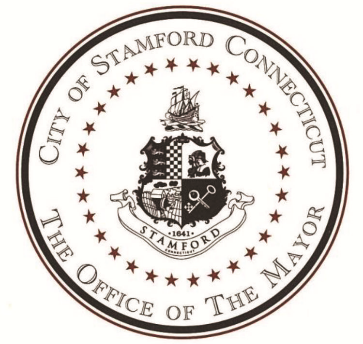 Mayor caroline simmonsSocial Services Commission 
Caroline Temlock Teichman, ChairKathleen LombardoEllen PetersenRenai StrotherLinda Gornitsky Social Services Commission MeetingMarch 27, 20245:00 PM via Zoomhttps://us02web.zoom.us/j/86233007744?pwd=OTBnMmx5N0R3OVNac0x6UTJ0TThDdz09   646-558-8656 US (New York)  Meeting ID: 862 3300 7744  Passcode: 853050Draft AgendaCall to OrderIntroduction of CommissionersOpen for Public Comment (3 minute limit)Approval of February 28, 2024 meeting minutesReport from Director of Social ServicesOld Business: Human rights- commissioner updatesNew Business: Adjournment